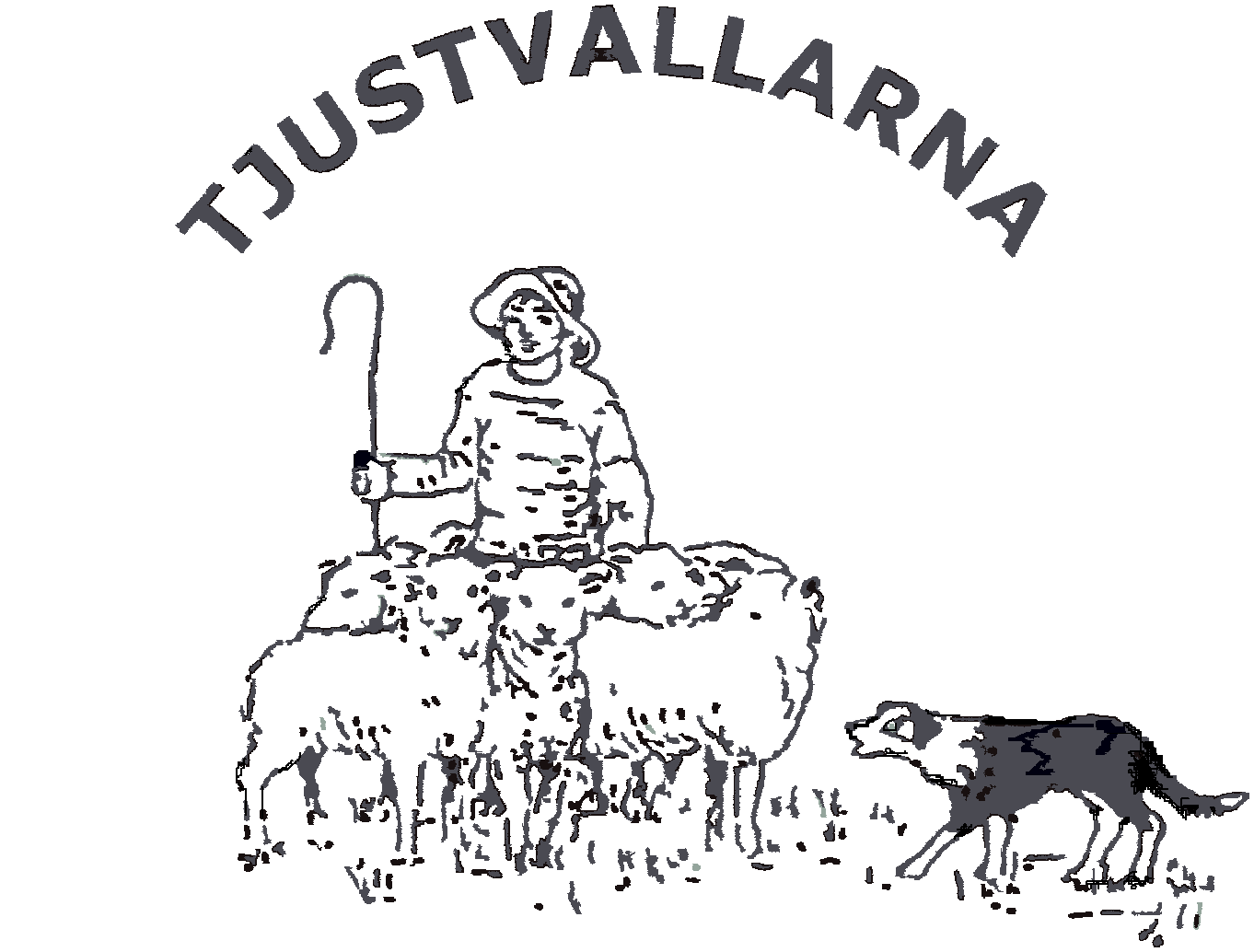                  Kallelse till Tjustvallarnas årsmöte               Söndag 6 mars. kl. 18.00  på Tindered LantkökDärefter äter vi en bit mat till en kostnad av 150:-/ medlem. För de som inte är medlemmar kostar maten 230:-.Ta dej en fundering på vad du vill att Tjustvallarna ska hitta på under 2022 kom med förslag.Anmäl dej till Karin,  så vi vet hur många vi blir. Helst före 1 mars. Gärna med SMS 0705376479 eller med mejl:   lowenborg@live.se.Årsredovisning och verksamhetsberättelse  finns på  www.tjustvallarna.com .